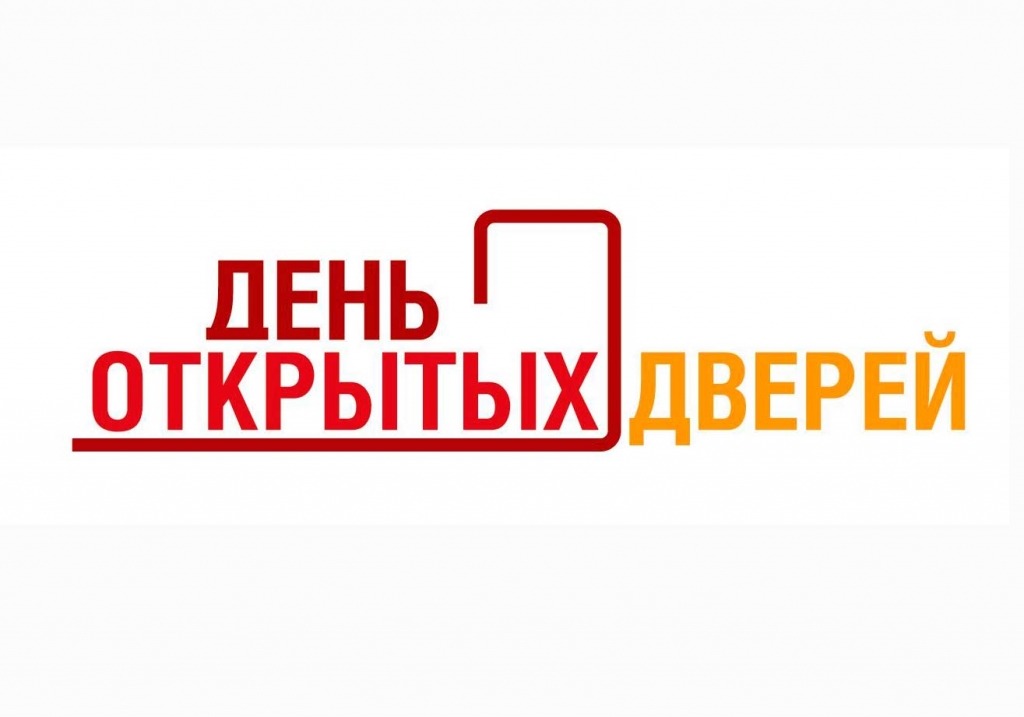 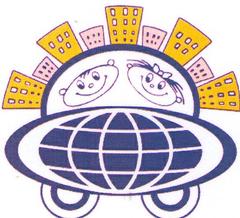 УВАЖАЕМЫЕ РОДИТЕЛИ И ГОСТИ НАШЕГО ДЕТСКОГО САДА!Приглашаем Вас 19.10.2023г не только посетить разнообразные мероприятия, но и принять в них активное участие!6.30-7.50 – узнаете, что такое «педагогическая провокация» и поупражняетесь с ребятами в лепке хлебобулочных изделий из солёного теста, а также составите алгоритм «Как хлеб на стол пришёл». Ответите на вопросы, которые подготовили для вас ребята о хлебе, бережном обращении с ним и что делать, если остался хлеб.В группах №72, №73 с утра начнётся реализация проекта «Хлеб всему голова» с заполнения модели 3-х вопросов «Что я знаю? Что хочу узнать? Где я могу узнать?», а также напечатают в типографии призывные лозунги о бережном отношении к хлебу.В группе №94 начнёт старт Буккроссинг «Моя любимая сказка»8.00-8.10 – утреннюю гимнастику, которую проведут в старшей группе №81 семья Лизы, в подготовительных группах №72, №73 наши ребята на свежем воздухе, а ребята групп, №92, №94 в спортивном и музыкальных залах8.40-8.50 – познакомитесь с традициями детского сада: «Встреча друзей»с 9.00 начнётся образовательная деятельность:группа № 11 – «Раннее обучение чтению»группа №81 – «Занимательная логика»группа №73 – «Волшебная страна звуков и букв» / «Осень золотая» (речевое развитие),группа №94 – «Лепка из солёного теста. Хлеб всему голова», «Клуб юных механиков. Волшебные магниты», Игра-путешествие «Хлеб-первое чудо света»после утренней прогулки:группа №72, 10.40 -– дополнительная услуга «Волшебная страна звуков и букв»/ Игра –путешествие «Весёлое путешествие в царство гласных букв».12.00- онлайн викторина «В мире геометрических фигур» После дневного сна:15.40- малыши из группы №11 поупражняются в умении выполнять упражнения с мячом.16.05 – увидите, как ребята групп 81, №72, №73 учатся анализировать и подводить итог прошедшего дня.Посмотрят видео-ответ от родителей на вопрос «Кто как бережёт хлеб» ребята группы №8116.40 ребята приглашают родителей посетить с ними:творческую мастерскую в группе №73семейные спортивные старты в группе №72экскурсию по группе №81Культурная практика «Книжкин час» пройдет во всех группах в рамках городского мероприятия «Покровские чтения», где ребята и все желающие станут участниками Акции «Читаем вместе», направленной на ознакомление с творчеством народов мира. Приходите! Будет познавательно и очень интересно!